Выполните практическую работу, документ с выполненным заданием отправить по электронной почте преподавателя.Укажите Фамилию, Имя, группу, номер заданияСрок выполнения до 26.03.2020Голубева E.Н  yelena-golubeva5@mail.ruТолстикова Е.И. yelena.tolstikova.18@mail.ruПрактическое занятие №1«Электронная таблица Excel. Основные понятия ЭТ: ячейка, адрес ячейки, строки, столбцы, ссылки, типы данных».Цель занятия: Изучение основных понятий ЭТ. Изучение панелей инструментов и функции автозаполнения  для создания и оформления таблиц.Порядок выполнения работы:Проверьте наличие личной папки.Откройте программу MS Excel. Рассмотрите структуру окна. Найдите в окне строку меню, строку формул, обозначение активной ячейки. Научитесь выделять ячейку, диапазон ячеек, строку, несколько строк, столбец, несколько столбцов, все ячейки листа. Научитесь изменять ширину столбцов и высоту строк (перетаскивая мышью границу между именами столбцов и строк).Переименуйте ярлыки листов (двойным щелчком по названию):Лист 1 в книге на вашу фамилиюЛист 2 на ваше имяЛист 3 на название группыНа листе ФАМИЛИЯ создайте с помощью автозаполнения:последовательность месяцев, начиная с сентября (наберите название месяца, активизируйте ячейку, протяните мышью за правый нижний угол, когда курсор имеет вид )Последовательность дней неделиПоследовательность  целых чисел от -10 до 10 (необходимо набрать два первых числа последовательности в соседних ячейках, затем выделить две ячейки и протянуть мышью)Последовательность  четных чисел от 4 до 20Последовательность нечетных чисел от 1 до 21Последовательность чисел, кратных N (Число N задайте самостоятельно, N2)Сохраните результат в личной папке.Активизируйте меню Главная, изучите назначение инструментовНа листе ИМЯ в ячейке А3 запишите Вашу фамилию, имя и отчество. Расположите в соответствии с образцом: 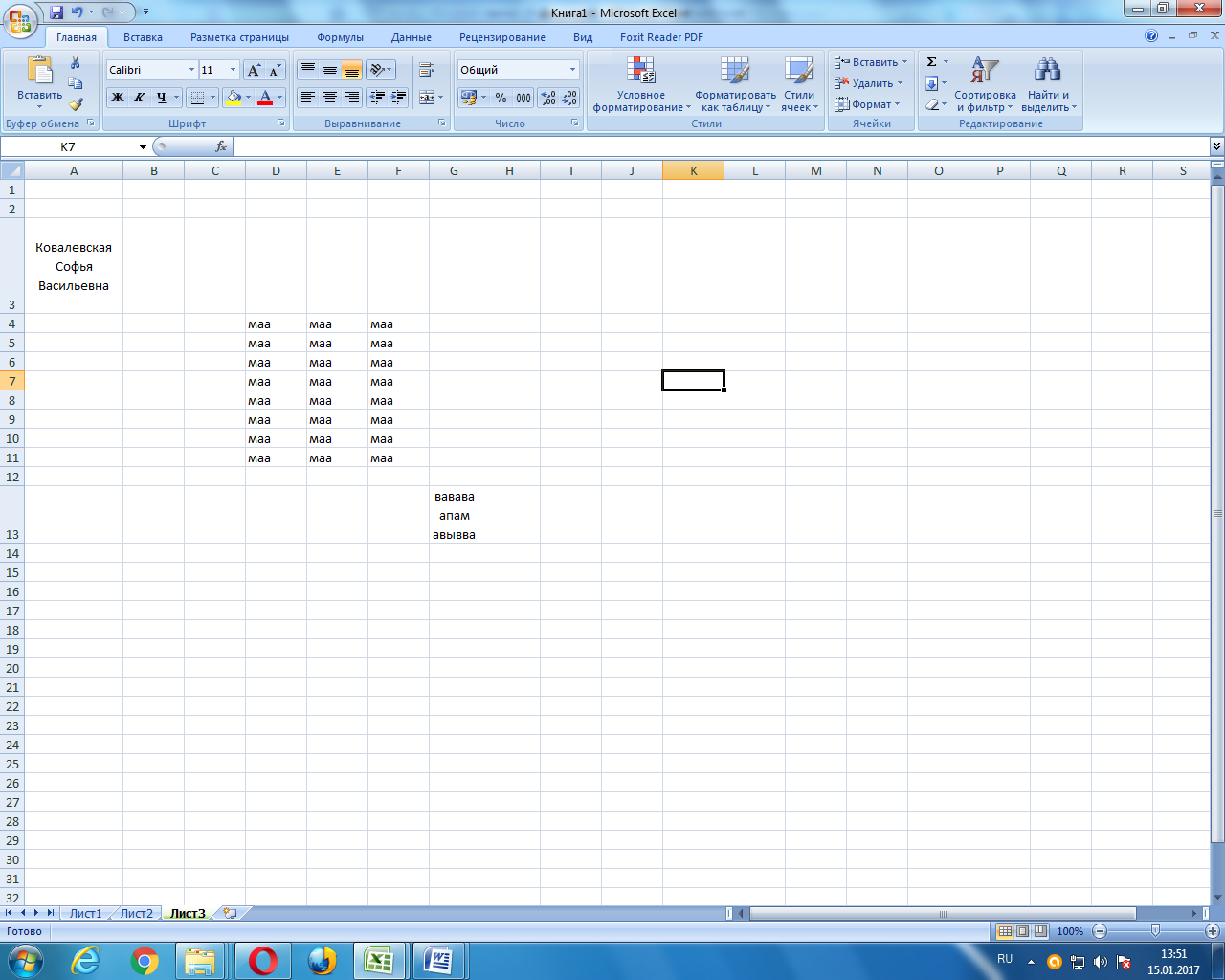 Формат  Ячейки, Закладка выравниваниеВыравнивание  по вертикали — по центруВыравнивание  по горизонтали — по центруПереносить по словам.Измените цвет шрифта, Начертание Курсив, задайте цвет фона.Скопируйте Вашу фамилию, имя и отчество в ячейку С3. Измените ориентацию текста 90. Сохраните результат.На листе НАЗВАНИЕ ГРУППЫ создайте таблицу (см табл. 1):Для заголовка таблицы объедините несколько ячеек и разместите текст по центру (меню Главная ←а→)Для даты установите формат «Число, название месяца, год», выравнивание по центру.Для фамилий начертание полужирный, выравнивание по левому краю.Заполните данными ячейки, выделенные серым цветом, установите выравнивание по центру.Значения в строке и в столбце Итого вычислите с помощью  (меню Главная)Замечание: Иногда в некоторых ячейках вместо цифр могут появиться значки #####, означающие, что данные не помещаются в ячейке. Для устранения необходимо изменить ширину столбца.Оформите таблицу, выполнив заливку, изменив размер и гарнитуру шрифта, установите границы.Табл. 1Справа от таблицы в одну из ячеек запишите семизначное натуральное число.  Скопируйте его еще в 9 ячеек, расположенных ниже и установите для этих чисел различные числовые форматы:Числовой, количество десятичных знаков 3, с разделителем групп разрядов;Денежный, количество десятичных знаков 2, обозначение р.;Денежный, количество десятичных знаков 0, обозначение $;Дата в формате «01.01.01»;Дата в формате «Январь 2001»;Время;Процентный, число десятичных знаков 1;Экспоненциальный, число десятичных знаков 1;Экспоненциальный, число десятичных знаков 3.Для трех соседних ячеек установите формат дробный, дробями до трех цифр. В две ячейки запишите дроби, например 19/30 и 17/45. В третьей вычислите их сумму. Обратите внимание на запись чисел в строке формул.Сохраните результат.Добавьте в книгу новый лист.Создайте и оформите таблицу. Название таблицы и данные задайте самостоятельно. Тип данных в ячейках установите по смыслу.Результат сохраните.К отчету: Выполненные задания в книге MSExcel c 4-мя листами.Уметь выполнять любую операцию из практической работы.Количество часов, пропущенных с 1 декабря по 6 декабряКоличество часов, пропущенных с 1 декабря по 6 декабряКоличество часов, пропущенных с 1 декабря по 6 декабряКоличество часов, пропущенных с 1 декабря по 6 декабряКоличество часов, пропущенных с 1 декабря по 6 декабряКоличество часов, пропущенных с 1 декабря по 6 декабряКоличество часов, пропущенных с 1 декабря по 6 декабряКоличество часов, пропущенных с 1 декабря по 6 декабряФамилияДатаДатаДатаДатаДатаДатаИтогоФамилия 1Фамилия 2Фамилия 3Фамилия 4Фамилия 5Фамилия 6Итого